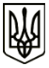 УКРАЇНАМЕНСЬКА МІСЬКА РАДАМенського району Чернігівської областіР О З П О Р Я Д Ж Е Н Н ЯВід 18 червня 2020 року	№ 161Про внесення змін до розпорядження міського голови від 26 травня 2020 року №142 «Про скликання 40 сесії Менської міської ради»Враховуючи службову необхідність, керуючись ст. 19, 20 Регламенту роботи Менської міської ради 7 скликання, враховуючи пп. 5, 6 ст. 46 Закону України «Про місцеве самоврядування в Україні»:Внести зміни до розпорядження від 26 травня 2020 р. № 142 «Про скликання 40 сесії Менської міської ради 7 скликання», виклавши пункт 2  розпорядження в наступній редакції:	«1. Скликати в період з 26 травня 2020 року по 26 червня 2020 року – 40 сесію Менської міської ради 7 скликання. 2. Пленарне засідання 40-ї сесії Менської міської ради 7 скликання провести 26 червня 2020 року о 11:00 за адресою м. Мена, вул. Героїв АТО, 3, в приміщенні малого залу КЗ «Менського будинку культури» з додатковими обмежувальними заходами (забезпечення учасників засобами індивідуального захисту, а також дотримання відповідних санітарних та протиепідемічних заходів).»2. Відділу організаційної роботи та інформаційного забезпечення Менської міської ради забезпечити вчасне розміщення анонсів про перенесення дати пленарного засідання сесії, постійних депутатських комісій, а також проєктів рішень та рішень 40 сесії Менської міської ради 7  скликання.3. Контроль за виконанням залишаю за собою.Міський голова	Г.А. Примаков